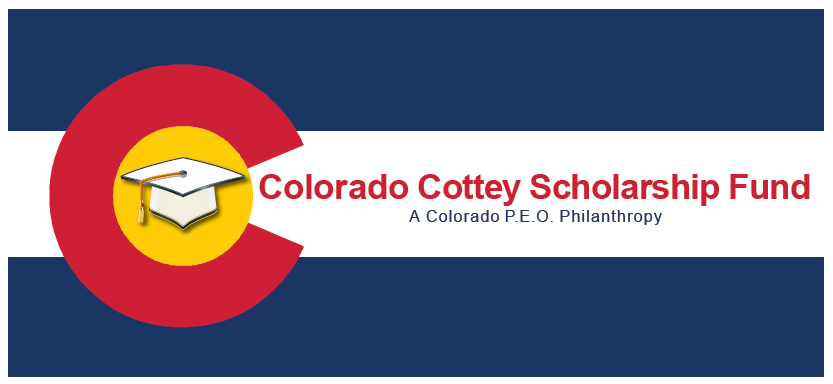 APPLICATION FORMRETURNING OR TRANSFER COTTEY COLLEGE STUDENT Deadline - January 31stDIRECTIONS:  This form is to be completed and submitted by the applicant.  Only Colorado residents who have been accepted by Cottey may apply.Email application to:Rhonda S. FunstonColorado Cottey Scholarship Fund CommitteeEmail:  peo2018funston@gmail.com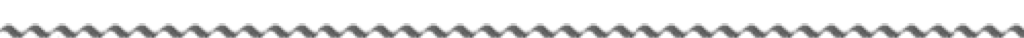 PERSONAL INFORMATION:________________________________________________________________________First name  (Preferred  name)	                  Last name		                 Middle name or initial       Address _________________________________________________________________City _____________________________________ State ____________ Zip ___________Phone ____________________ Email _________________________________________Date and Place of Birth _____________________  Last 4 digits of SS ________________If you have had the opportunity to work with a local P.E.O. member, please provide her: Name ____________________________________________ Chapter _______Address ________________________________________________________City ____________________________ State ______________ Zip _________Phone______________________ Email _______________________________________ ADDITIONAL FINANCIAL AIDE:
Are you receiving any additional financial help from PEO (local scholarship, international scholarship, grant or loan).  If so what type and how much: ______________________________________________________________________FAMILY INFORMATION:MOTHER or GUARDIAN				FATHER or GUARDIAN_________________________________	_______________________________Name							Name_________________________________	_______________________________Address (if different from yours)			Address (if different from yours)_________________________________	_______________________________City/State/Zip					City/State/Zip_________________________________	_______________________________Occupation						OccupationEDUCATIONAL INFORMATION:In August I will be a __________ (2nd, 3rd, or 4th) year student at Cottey.Cumulative post-secondary G.P.A. ________ Please help us get to know you better by telling us about your college/university: Activities/Offices    					                       Years or dates of participation___________________________________________________________________________________________________________________________________________________________________________________________________________________________________________________________________________________________________________________________Recognition/Awards____________________________________________________________________________________________________________________________________________________________________________________________________________________________________________________________Work experience________________________________________________________________________________________________________________________________________________________________________________________________________________________________________________________________Special abilities and/or outside interests you have developed after attending Cottey (or other college/university) thus far?  ____________________________________________________________________________________________________________________________________________________________________________________________________________________________________________________________Educational/career goals at this time____________________________________________________________________________________________________________________________________________________________________________________________________________________________________________________________(optional) Anything else you would like us to know about you that this form has not given you the opportunity to share.____________________________________________________________________________________________________________________________________________________________________________________________________________________________________________________________I certify all statements in this application are factually correct and honestly presented.  I understand that failure to provide true and complete information could mean withdrawal of scholarship monies.Signature ______________________________ Date __________________ADDITIONAL INFORMATION NEEDEDRETURNING COTTEY or TRANSFER STUDENTS:Your application must include each of the following:1.	Your most recent transcript.2.	A personal essay addressing your reasons for wanting to return/transfer to Cottey, 	what you plan to do after graduation from Cottey, and something unique or special 	about	yourself.3.	One letter of recommendation from a current professor or advisor.4.	Please enclose a recent photograph of yourself to be used in the Cottey College 	display at the Colorado State P.E.O. Convention this summer.COLORADO COTTEY COLLEGE COMMITTEECOLORADO STATE CHAPTER – P.E.O.2020-2021Selection of recipients is in accordance with established guidelines of the P.E.O. Foundation.Revised 12-20AdviserTreasurer, Colorado State Chapter Cori Tanner, FT
949-212-3350
peocori@yahoo.com   
Chairman *Rhonda Funston, Chapter IA719-207-0653peo2018funston@gmail.comVice-ChairmanNancy Eakins, Chapter DN303-550-0265eakins.nancy@gmail.comSecretaryMartha Shuss, GT 			970-872-6120	  shussm@yahoo.com* Rhonda Funston is the committee member in charge of mailing, receiving, and processing of applications to the Colorado Cottey Scholarship Fund (CCSF) for 2020-2021  Please email your completed application to help